АДМИНИСТРАЦИЯ ГОРОДА НОРИЛЬСКАКРАСНОЯРСКОГО КРАЯРАСПОРЯЖЕНИЕ22.09.2022	                                        г. Норильск                                         № 5823О внесении изменений в отдельные распоряжения Администрации города Норильска В связи с утверждением структуры Администрации города Норильска решением Норильского городского Совета депутатов от 16.08.2022 № В/5-903,1. Внести в распоряжение Администрации города Норильска от 27.11.2017                 № 7108 «О комиссии по формированию резерва управленческих кадров муниципального образования город Норильск» (далее – Распоряжение № 7108) следующее изменение:1.1. Состав комиссии по формированию резерва управленческих кадров муниципального образования город Норильск, утвержденный Распоряжением 
№ 7108, изложить в редакции согласно приложению к настоящему распоряжению. 2. Внести в распоряжение Администрации города Норильска от 12.08.2020 
№ 3487 «Организационное» (далее – Распоряжение № 3487) следующие изменения:2.1. по всему тексту Распоряжения № 3478 слова «муниципального казенного учреждения «Управление земельных и имущественных отношений»» исключить;2.2. в пункте 5 Распоряжения № 3487 слова «заместителя Главы города Норильска» заменить словами «заместителя Главы города Норильска по информационной политике и перспективному развитию».3. Разместить настоящее распоряжение на официальном сайте муниципального образования город Норильск.Глава города Норильска                                                                             Д.В. КарасевПриложение к распоряжению Администрации города Норильскаот 22.09.2022 № 5823УТВЕРЖДЕНраспоряжением Администрации города Норильскаот 27.11.2017 № 7108Составкомиссии по формированию резерва управленческих кадров муниципального образования город НорильскГлава города Норильска, председатель комиссииНачальник Управления по персоналу Администрации города Норильска, секретарь комиссииЧлены комиссии:Заместитель Главы города Норильска по общественно-политической работеЗаместитель Главы города Норильска по информационной политике и перспективному развитию, принимает участие в работе комиссии о включении в резерв и об исключении из резерва граждан на должности: руководителей подчиненных структурных подразделений Администрации города Норильска, муниципальных учреждений и предприятий, а также обществ с ограниченной ответственностью, единственным участником которых является Администрация города Норильска (далее - организации)Заместитель Главы города Норильска по социальной политике, принимает участие в работе комиссии о включении в резерв и об исключении из резерва граждан на должности: руководителей подчиненных структурных подразделений Администрации города Норильска и организацийЗаместитель Главы города Норильска по земельно-имущественным отношениям и развитию предпринимательства, принимает участие в работе комиссии о включении в резерв и об исключении из резерва граждан на должности: руководителей подчиненных структурных подразделений Администрации города Норильска и организацийЗаместитель Главы города Норильска по городскому хозяйству, принимает участие в работе комиссии о включении в резерв и об исключении из резерва граждан на должности: руководителей подчиненных структурных подразделений Администрации города Норильска и организацийЗаместитель Главы города Норильска по экономике и финансам, принимает участие в работе комиссии о включении в резерв и об исключении из резерва граждан на должности: руководителей подчиненных структурных подразделений Администрации города Норильска и организацийЗаместитель Главы города Норильска по строительству и реновации, принимает участие в работе комиссии о включении в резерв и об исключении из резерва граждан на должности: руководителей подчиненных структурных подразделений Администрации города Норильска и организацийЗаместитель Главы города Норильска по территориальному управлению, принимает участие в работе комиссии о включении в резерв и об исключении из резерва граждан на должности: руководителей подчиненных структурных подразделений Администрации города Норильска и организацийНачальник Правового управления Администрации города Норильска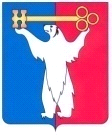 